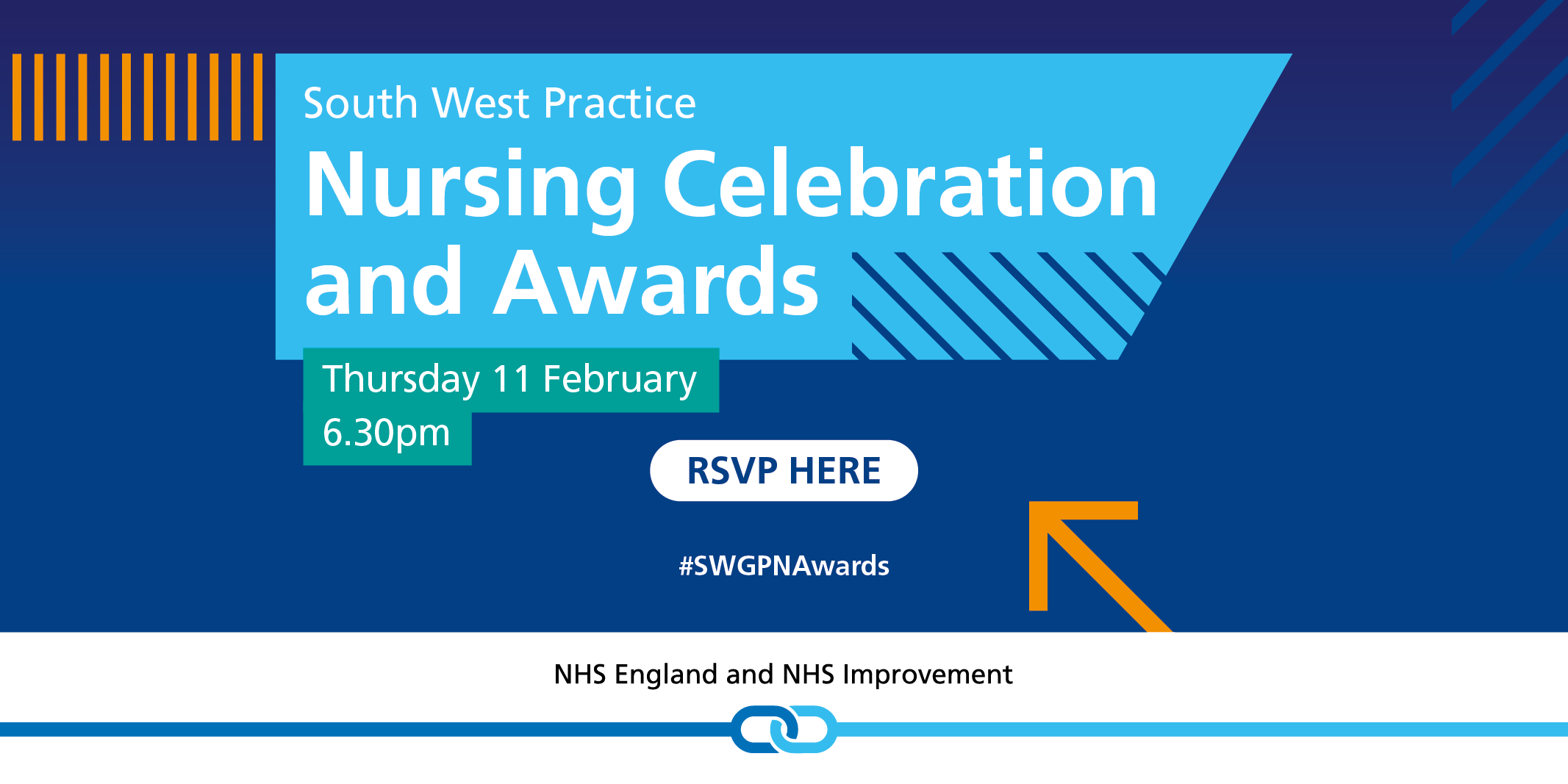 We are looking forward to welcoming you all to this free virtual event to celebrate the practice nurses of the South West.We have an exciting evening lined up for you:Find out what projects have been developed in the South West for practice nursesHear what your CCG or training hub has been doing in your area for practice nursingListen to guest speakers from across the country explain what practice nursing means to themBe there for the big reveal – who will win one of eight practice nurse awards in the South West?For your free invitation, please click here.For more information or any problems, email jennifer.charlewood@nhs.net 